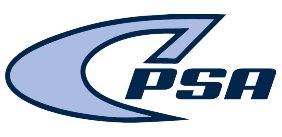 “We Make Life Better”  2022 OPENING DAY BASEBALL & SOFTBALL SCHEDULEGames will be played at the following sites:  DIRECTIONS ARE AT THE END OF THE SCHEDULE.  		KLP = Kingsland Lions Park, South Grove Blvd., Kingsland 		SMRP	= St. Marys Rec Park, St. Marys Ga		WB110 = WOODBINE 110 PARK, WOODBINE GA.DAY/DATE		Age Group	Site 		Time	   	 HOME Team		v	GUEST TeamSaturday 4/9		7-8		KLP F1	 9:00am     	 Outlaws  		v	MuckDogs			7-8		KLP F1	10:15am    	 Flying Squirrels	v	Marlins			7-8		KLP F1	11:30am     	 Punishers		v	Diamond Dawgs			7-8		KLP F1	12:45pm    	 Yankees		v	Red Sox			7-8		KLP F1	 2:00pm    	 Orioles		v	MudCats			--------------------------------------------------------------------------------------------			9-10		KLP F2	 9:00am       	 Mariners		v	Diamond Dawgs9-10		KLP F2	10:15am       	 Brewers		v	Giants			9-10		KLP F2	11:30am     	 Rockies		v	Tigers			9-10		KLP F2	12:45pm    	 Trash Pandas		v	Eagles9-10		KLP F2	 2:00pm    	 Indians		v	Sand Gnats-----------------------------------------------------------------------------------------------			U14g		KLP F3	 9:00am       	 Panthers		v	XplosionU12g		KLP F3	10:15am	 Chaos			v	Fire			U8g		KLP F3	11:30am	 Lucky Charms	v	Da Bomb Squad			U10g		KLP F3	12:45pm	 Blue Angels		v	WB Diamonds				U10g		KLP F3 	 2:00pm    	 Amped		v	Diamond Divas  			--------------------------------------------------------------------------------------------------			11-12		KLP F4	 9:00am	 White Sox		v	Lightning			11-12		KLP F4	10:30am	 Red Sox		v	Cardinals				11-12		KLP F4	12:00pm	 Dodgers		v	Mets-------------------------------------------------------------------------------------------------------------------------------------Schedules will be available online. www.camdencountypsa.info-----------------------------------------------------------------------------------------------------------------------------------------DIRECTIONS to the FieldsCOACHES PLEASE INCLUDE THESE DIRECTIONS, IF YOU TYPE YOUR OWN SCHEDULE.  Kingsland Lions Park:  From S Mary’s, take Hwy 40 west into Kingsland.  Turn left at the caution light onto Grove Blvd at the Five Points Intersection (Times Union office on the right).  Continue past the Post Office and cross the railroad track The park will be on your left  St Mary’s Rec Authority Park:  (Off Dilworth St) Hwy 40 to downtown St Mary’s, at red light before the paper mill, turn right (this is Dilworth street).  Go  until you cross two sets of railroad tracks, turn left onto Meeting Street (first left after RR tracks).  Go two blocks until street dead ends into the ballparkWB = Woodbine Hwy 110 Community Park – take Hwy 17 North to Woodbine. When you come to the red light in Woodbine you will turn left onto Hwy 110. Stay  on Hwy 110 and you will come to the Park and baseball field on your left---------------------------------------------------------------------------------------------------------------------------------------------------------------PARK SUPERVISORSThere will be Park Supervisors present at the game site Any problems should be brought to their attention before you leave the field on game day  Email us at kkwilliams@camdenpsa.com  or call us at 912-510-7385.---------------------------------------------------------------------------------------------------------------------------------------THE CAMDEN COUNTY PSA ATHLETIC DEPARTMENT HAS INSTITUTED A ZERO TOLERANCE POLICY ON PROFANITY, TOBACCO, DRUG AND/OR ALCOHOL USE, PHYSICAL OR VERBAL ALTERCATIONS DURING ANY EVENT SPONSORED BY THE CPSA.  ANYONE VIOLATING THAT POLICY BE IT A FAN, COACH, OFFICIAL, OR PLAYER CAN BE SUSPENDED FOR UP TO ONE YEAR FROM PARTICIPATING OR ATTENDING ANY ATHLETIC EVENT SPONSORED BY THE CPSA. DANGEROUS PLAY MUST NOT BE TAUGHT OR ENCOURAGED. PROPER RESPECT FOR OPPOSING TEAMS, COACHES, AND SPECTATORS MUST BE EXHIBITED AT ALL TIMES BEFORE, DURING, AND AFTER EACH GAME. COACHES, PARENTS, PLAYERS AND/OR SPECTATORS CAN BE REMOVED FROM ANY GAME SITE FOR VIOLATION OF THE ABOVE MENTIONED POLICY.                                                   